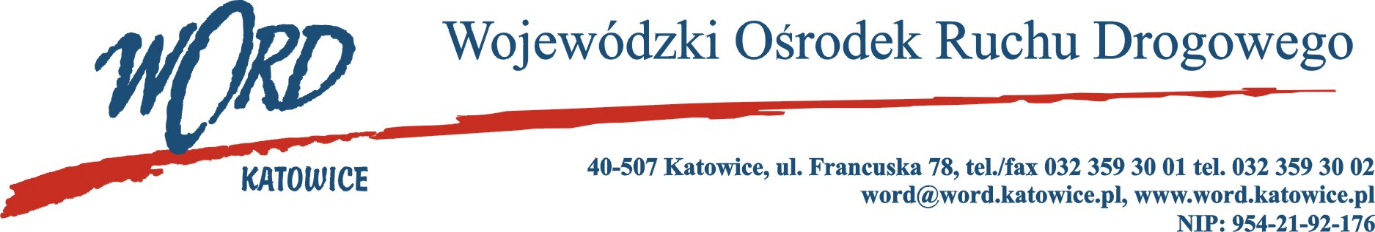 Postępowanie o udzielanie zamówienia publicznego o wartości poniżej 130.000 zł.Katowice, dnia 15.04.2024 r. AT-ZP.261.230.19.2024.ŁŻInformacja z otwarcia ofert w dniu 5.04.2024 r.Dotyczy: informacji z otwarcia ofert w dniu 15.04.2024 r. o godz. 10.30 w postępowaniu na dostawę materiałów profilaktycznych oraz nagród na konkursy bezpieczeństwa ruchu drogowego.W przedmiotowym postępowaniu ofertę złożyli Wykonawcy: Najkorzystniejszą ofertę w postępowaniu złożyła firma Compnor Mirosława Lechowska ul. Owsiana 7/11, 61- 666 Poznań i z tą też firmą zawarta zostanie stosowna umowa.Dyrektor WORD KatowiceKrzysztof PrzybylskiŁączna cena brutto C(X) Ilość punktów w kryterium Łączna cena bruttoCzas dostawy B(X)Ilość punktów w kryterium Czas dostawySuma punktów1Lubmar Andrzej Lubera ul. Jastruna 23, 33-100 Tarnów 8456,2563,90Do 5 dni kalendarzowych20,0083,902.Compnor Mirosława Lechowska ul. Owsiana 7/11, 61-666 Poznań 6753,9380,00Do 5 dni kalendarzowych20,00100,003.Barzycki Inwestycje Tomasz Barzycki 34-206 Kuków 121A8313,3264,99Do 5 dni kalendarzowych20,0084,99